Publicado en España el 27/12/2016 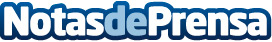 'Tras la estela de las montañas voladoras', un viaje vital por el HimalayaFrancisco Po Egea presenta ‘Tras la estela de las montañas voladoras’, una novela con perfil autobiográfico que invita al lector a perderse por los hermosos e implacables paisajes del Himalaya. Francisco y Jack, un escalador desconocido, tendrán que luchar por la supervivencia en un entorno hostil donde los recuerdos y la culpa comienzan a aflorar para caer como losas sobre ambosDatos de contacto:Editorial FalsariaNota de prensa publicada en: https://www.notasdeprensa.es/tras-la-estela-de-las-montanas-voladoras-un_1 Categorias: Nacional Viaje Artes Visuales Literatura http://www.notasdeprensa.es